Приложение № 2к Положению о краевом конкурсе«Учитель года Кубани – 2014»(номинация – «Учитель года Кубани по кубановедению»)ПРЕДСТАВЛЕНИЕуправление образованием(наименование органа управления)выдвигает Воловодову Марину Ивановну(фамилия, имя, отчество участника конкурса)учителя кубановедения МБОУ СОШ № 3(занимаемая должность и место работы участника конкурса)на участие в краевом конкурсе «Учитель года Кубани – 2014»                   (номинация – «Учитель года Кубани по кубановедению»).Руководительмуниципального органа управления образованиемПросина Наталья Алексеевна  _____________________ (фамилия, имя, отчество)                                                                                   (подпись) М. П.  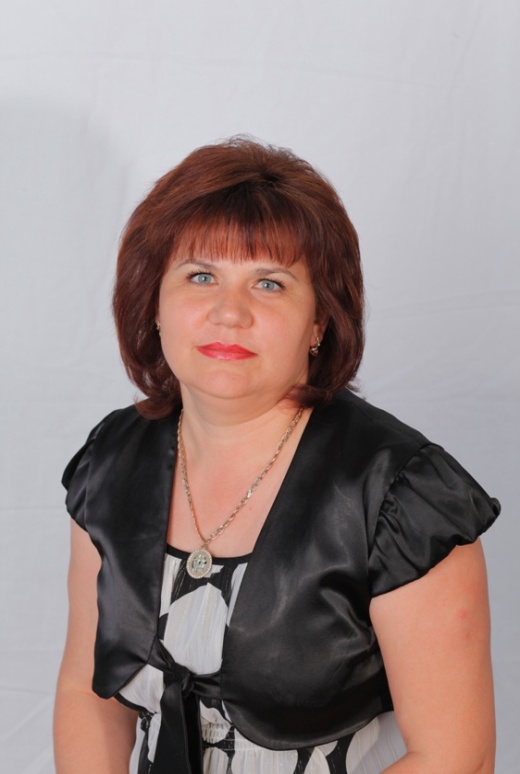 